О разработке проекта Стратегии социально-экономического развития Цивильского района Чувашской Республики  до 2035 годаВ соответствии с Федеральным законом от 28.06.2014 № 172-ФЗ «О стратегическом планировании в Российской Федерации»,    в целях определения приоритетов, целей и задач социально-экономического развития Цивильского района Чувашской Республики, согласованных с приоритетами и целями социально-экономического развития Чувашской Республики:1.Утвердить прилагаемый План разработки Стратегии социально-экономического развития Цивильского района Чувашской Республики до 2035 года согласно приложению 1.2.Утвердить Положение о Рабочей группе  по разработке проекта Стратегии социально-экономического развития Цивильского района Чувашской Республики до 2035 года согласно приложению 2.3.Утвердить прилагаемый  состав Рабочей группы  по разработке проекта Стратегии социально-экономического развития Цивильского района Чувашской Республики до 2035  согласно приложению 3. 4.Утвердить перечень участников разработки проекта Стратегии социально-экономического развития Цивильского района Чувашской Республики до 2035 года согласно приложению 4.           5. Назначить куратором за обеспечение разработки и общественное обсуждение проекта Стратегии социально-экономического развития Цивильского района Чувашской Республики до 2035 года отдел экономики администрации Цивильского района Чувашской Республики.           6.Структурным подразделениям администрации Цивильского района Чувашской Республики обеспечить представление в рабочую группу необходимой информации для разработки проекта Стратегии социально-экономического развития Цивильского района Чувашской Республики до 2035 года в срок, установленный Планом разработки Стратегии социально-экономического развития Цивильского района Чувашской Республики до 2035 года.             7.Рекомендовать  предприятиям и организациям, расположенным на территории  Цивильского района, принять участие в разработке проекта Стратегии социально-экономического развития Цивильского района Чувашской Республики до 2035 года на этапе сбора предложений для включения в Стратегию социально-экономического развития Цивильского района Чувашской Республики до 2035 года в соответствии с Планом.           8.Контроль за исполнением настоящего распоряжения возложить на первого заместителя главы администрации – начальника управления экономики, строительства и ЖКХ Н.Г. Егорову.И.о. главы администрацииЦивильского района	                                                                  Н.Г. ЕгороваНачальник отдела экономики администрации Цивильского районаЛ.В. Степанов«19» декабря 2017 г. __________________Заведующий сектором юридической службы администрации Цивильского районаА.Б. Сердюк«19» декабря 2017 г. __________________Приложение № 1к  распоряжению администрации Цивильского района от «19» декабря  2017 года № 380-рПлан
разработки Стратегии социально-экономического развития Цивильского района Чувашской Республики до 2035 годаПриложение № 2к  распоряжению администрации Цивильского района от «19» декабря  2017 года № 380-рПоложениео рабочей группе по разработке проектаСтратегии социально-экономического развития Цивильского района Чувашской Республики до 2035 года1. Общие положения1.1. Рабочая группа  по разработке проекта  Стратегии социально-экономического развития Цивильского района Чувашской Республики до 2035 года (далее – Рабочая группа) является коллегиальным совещательным органом и создаётся в целях содействия разработки проекта Стратегии социально-экономического развития Цивильского района до 2035 года      (далее – проект Стратегия до 2035 года).1.2. Рабочая группа в своей деятельности руководствуется Конституцией Российской Федерации, нормативными правовыми актами Российской Федерации и Чувашской Республики, муниципальными правовыми актами Цивильского района, а также настоящим Положением.2. Цели и задачи Рабочей группы2.1. Основной целью Рабочей группы  является координация деятельности и обеспечение взаимодействия всех структурных подразделений администрации Цивильского района, муниципальных учреждений и предприятий, организаций, общественных объединений Цивильского района Чувашской Республики  при разработке проекта Стратегии до 2035 года.2.2. Задачами Рабочей группы являются:2.2.1. Рассмотрение, согласование вопросов и предложений по разработке проекта Стратегии до 2035 года и ее корректировке;2.2.2. Обсуждение хода разработки проекта Стратегии до 2035 года:2.2.3. Разработка предложений по социально-экономическому развитию Цивильского района на принципах сотрудничества гражданского общества, органов государственной власти и местного самоуправления муниципальных образований Цивильского района Чувашской Республики;2.2.4. Привлечение к разработке Стратегии до 2035 года граждан, представляющих интересы различных групп населения Цивильского района Чувашской Республики.3. Функции Рабочей группы3.1. Организация и проведение обсуждений вопросов, связанных с разработкой  проекта Стратегии до 2035 года, в форме заседаний Рабочей группы.3.2. Обеспечение взаимодействия структурных подразделений администрации Цивильского района Чувашской Республики с представителями деловых кругов, общественных объединений в целях выработки согласованных решений по разработке механизма и конкретных мер по разработке проекта Стратегии до 2035 года.4. Права Рабочей группы4.1. Запрашивать и получать информацию от представителей органов местного самоуправления, муниципальных учреждений и предприятий, общественных объединений, других организаций при рассмотрении вопросов, связанных с разработкой проекта Стратегии до 2035 года.4.2. Приглашать должностных лиц от органов местного самоуправления, муниципальных учреждений и предприятий, представителей общественных объединений, других организаций для обсуждения вопросов разработки проекта Стратегии до 2035 года.4.3. Привлекать при необходимости экспертов и консультантов для решения вопросов, входящих в компетенцию Рабочей группы.5. Состав и организация работы Рабочей группы5.1. Председателем Рабочей группы является глава администрации Цивильского района Чувашской Республики. В отсутствие главы администрации Цивильского района Чувашской Республики полномочия председателя Рабочей группы временно возлагаются на должностное лицо, исполняющее обязанности главы администрации Цивильского района Чувашской Республики.5.2. Заседания Рабочей группы проводятся по мере необходимости.       5.3. Повестка очередного заседания Рабочей группы формируется на основе предложений членов Рабочей группы.5.4. Решения, принимаемые Рабочей группой, оформляются в форме протоколов и носят рекомендательный характер. Протоколы размещаются на официальном сайте Цивильского района Чувашской Республики в информационно-телекоммуникационной сети «Интернет»..5.5. Председатель Рабочей группы назначает даты проведения заседаний, ведёт заседания Рабочей группы, распределяет обязанности и поручения между членами Рабочей группы, осуществляет общий контроль за исполнением решений Рабочей группы.5.6. Члены Рабочей группы:5.6.1. Участвуют в совещаниях, проводимых Рабочей группой, а также в подготовке материалов по рассматриваемым вопросам;5.6.2. Вносят предложения и замечания по повестке заседания и протоколу заседания Рабочей группы;5.6.3. Знакомятся с документами, касающимися рассматриваемых вопросов, высказывают свое мнение по существу обсуждаемых вопросов;5.6.4. Обладают равными правами при обсуждении вопросов;5.6.5. Лично участвуют в заседаниях Рабочей группы или делегируют право персонального участия другим лицам;5.7. Секретарь Рабочей группы информирует членов Рабочей группы о времени и месте проведении заседаний, ведёт протокол заседания Рабочей группы.5.8. Организационное обеспечение деятельности Рабочей группы осуществляет отдел экономики администрации Цивильского района Чувашской Республики.Приложение № 3к  распоряжению администрации Цивильского района от «19» декабря  2017 года № 380-рСоставрабочей группы по разработке проекта стратегии социально-экономического развития Цивильского района Чувашской Республики до 2035 года                                                                                             Приложение № 4к  распоряжению администрации Цивильского района от «19» декабря  2017 года № 380-рПеречень участников разработки проекта Стратегии социально-экономического развития Цивильского района Чувашской Республикидо 2035 года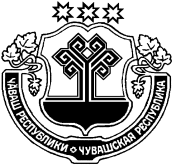 ЧĂВАШ РЕСПУБЛИКИҪḔРПУ РАЙОНḔЧУВАШСКАЯ РЕСПУБЛИКА ЦИВИЛЬСКИЙ РАЙОН ҪḔРПУ РАЙОН  АДМИНИСТРАЦИЙḔХУШУ2017 ç. декабрĕн 19–мĕшĕ 380-р № Ҫӗрпÿ хулиАДМИНИСТРАЦИЯЦИВИЛЬСКОГО РАЙОНАРАСПОРЯЖЕНИЕ19 декабря 2017 г. № 380-рг. Цивильск№ п/пОсновные мероприятияСрокразработки1.Создание рабочей группы по разработке проекта Стратегии социально-экономического развития Цивильского района Чувашской Республики до 2035 годадо 20.12.20172.Подготовка распоряжения о разработке проекта Стратегии социально-экономического развития Цивильского района Чувашской Республики до 2035 годадо 20.12.20173.Формирование и утверждение состава участников разработки проекта Стратегии социально-экономического развития Цивильского района Чувашской Республики до 2035 годадо 20.12.20174.Проведение стратегического анализа и оценка степени достижения целей и задач развития Цивильского района Чувашской Республики за 2012-2016 ггдо 01.03.20185.Определение целей и приоритетов развития Цивильского района Чувашской Республики до 2035 года, разработка сценариев и прогнозовдо 01.05.20186.Подготовка текста проекта Стратегии социально-экономического развития Цивильского района Чувашской Республики до 2035 годадо 01.08.20187.Общественное обсуждение проекта Стратегии социально-экономического развития Цивильского района Чувашской Республики до 2035 года на заседании рабочей группы по разработке Стратегии, в том числе размещение проекта на официальном сайте Цивильского района Чувашской Республики в информационно-телекоммуникационной сети «Интернет» август 2018 г.8.Формирование сводной информации о поступивших предложениях и замечаниях по итогам проведения общественного обсуждения проекта Стратегии социально-экономического развития Цивильского района Чувашской Республики до 2035 года и направление ее на рассмотрение участникам разработки Стратегии, в части их компетенцииавгуст-сентябрь 2018 г.9.Доработка проекта Стратегии социально-экономического развития Цивильского района Чувашской Республики до 2035 года с учетом замечаний и предложений, поступивших в ходе его общественного обсуждения                                                                                                                                                                                                                                                                                                                                                                                                                                                                                                                                                                                                                                                                                                                                                                                                                                                                                           сентябрь 2018 г.10.Согласование проекта Стратегии социально-экономического развития Цивильского района Чувашской Республики до 2035 годадо 01.09.201811.Подготовка проекта нормативного акта об утверждении Стратегии социально –экономического развития  Цивильского района Чувашской Республики до 2035 годасентябрь 2018 г.12.Утверждение Стратегии социально-экономического развития Цивильского района Чувашской Республики до 2035 года постановлением администрации Цивильского района Чувашской Республики до 01.11.2018ПавловАндрей Валериевич- глава администрации Цивильского района, председатель Рабочей группыШоглева Тамара Петровна-заместитель начальника отдела экономики администрации Цивильского района, секретарь Рабочей группыБаранова Татьяна Владимировна                          -    председатель Собрания депутатов Цивильского района-                                                         глава Цивильского района (по согласованию)   Баранова Татьяна Владимировна                          -    председатель Собрания депутатов Цивильского района-                                                         глава Цивильского района (по согласованию)   Баранова Татьяна Владимировна                          -    председатель Собрания депутатов Цивильского района-                                                         глава Цивильского района (по согласованию)   Курчаткин НиколайГригорьевич-генеральный директор ООО «Авангард», депутат Госсовета Чувашской Республики (по согласованию)Волчкова Алла Викторовна-заместитель главы администрации- начальник отдела образования и социального развития администрации Цивильского района ЕгороваНаталия ГеннадьевнаМарков Борис Николаевич   --первый заместитель главы администрации -начальник управления экономики, строительства и ЖКХ администрации Цивильского районазаместитель главы администрации- начальник отдела развития АПК и муниципальной собственности администрации Цивильского района Семенова Раиса Ивановна-начальник финансового отдела администрации Цивильского района Степанов Леонид Васильевич- начальник отдела экономики  администрации Цивильского района Филатова Лариса Фадеевна-заместитель начальника отдела образования и социального развития администрации Цивильского районаПрофоров Евгений Валерьевич-начальник отдела информационного обеспечения администрации Цивильского районаИванова Зинаида Станиславовна -заведующий сектором имущественных и земельных  отношений администрации Цивильского районаПавлова Татьяна Юрьевна-заведующий сектором юридической службы администрации Цивильского района Михайлов Александр Игоревич-заместитель начальника отдела строительства и ЖКХ администрации Цивильского района Профорова Надежда Валерьевна -главный специалист –эксперт отдела строительства и ЖКХ администрации Цивильского районаИжутов Сергей Геннадьевич -главный специалист-эксперт отдела образования и социального развития администрации Цивильского районаСкворцов Денис Олегович-и.о. главы администрации Цивильского  городского поселения Цивильского района (по согласованию)Солоденов Евгений Владимирович- директор АУ ДО «ДЮСШ «Асамат»  (по согласованию)Трофимова Валентина Ивановна-председатель районной организации ветеранов войны и труда, Вооруженных сил, правоохранительных органов (по согласованию)Федоров Анатолий Николаевич-генеральный директор  ООО «Воддорстрой», (по согласованию)Генералов Сергей Алексеевич-председатель совета Цивильского РАЙПО (по согласованию)Порфирьев Сергей Дмитриевич-генеральный директор ООО «Гармония», председатель союза предприятий и предпринимателей Цивильского района (по согласованию)Фадеев Андрей Анатольевич-директор ГНУ Чувашский НИИСХ (по согласованию)Митрофанов Эдуард Ливиевич -директор ФГУП «Колос» (по согласованию)Романов Владимир Валерьевич -генеральный директор ООО «ГК Эстет» (по согласованию)Ижелеев Виталий Николаевич-генеральный директор ООО «ПМК-8» (по согласованию)Гаврилов  Аркадий  ЮрьевичГаврилов Юрий Аркадьевич Филиппов Сергей Павлович-Осипова Надежда Юрьевна-Ермолаева Ираида Владимировна –Озерова Валентина Алексеевна---генеральный директор ООО «ЗИТ» (по согласованию)председатель СПКК «Поддержка-Согласие» (по согласованию)директор КУ Чувашской Республики «Центр занятости населения Цивильского района» Министерства труда и социальной защиты Чувашской Республики (по согласованию)директор АУ «Многофункциональный центр по предоставлению государственных и муниципальных услуг» Цивильского района Чувашской Республики (по согласованию)начальник отдела ЗАГС администрации  Цивильского района Чувашской Республики главный врач БУ ЧР «Цивильская центральная районная больница» Министерства здравоохранения Чувашской Республики (по согласованию)№ п/пУчастники1Собрание депутатов Цивильского района  (по согласованию)2Глава администрации района3Заместители главы администрации района4Структурные подразделения администрации Цивильского района4.1Отдел экономики администрации района (уполномоченный орган)4.2Отдел строительства и ЖКХ администрации района4.3Сектор юридической службы администрации района4.4Отдел организационного обеспечения администрации района4.5Отдел информационного обеспечения4.6Финансовый отдел администрации района4.7Отдел развития АПК и муниципальной собственности администрации района4.8Отдел образования и социального развития  администрации района4.9Сектор специальных программ администрации района4.10Сектор по ГО и ЧС администрации района5Цивильская первичная профсоюзная организация работников АПК (по согласованию)6Органы местного самоуправления поселений Цивильского района  (по согласованию)6.1Администрация Цивильского городского поселения6.2Администрация Богатыревского сельского поселения6.3Администрация Булдеевского сельского поселения6.4Администрация Второвурманкасинского сельского поселения6.5Администрация Игорварского сельского поселения6.6Администрация Конарского сельского поселения6.7Администрация Малоянгорчинского сельского поселения6.8Администрация Медикасинского сельского поселения6.9Администрация Михайловского сельского поселения6.10Администрация Опытного сельского поселения6.11Администрация Первостепановского сельского поселения6.12Администрация Поваркасинского сельского поселения6.13Администрация Рындинского сельского поселения6.14Администрация Таушкасинского сельского поселения6.15Администрация Тувсинского сельского поселения6.16Администрация Чиричкасинского сельского поселения6.17Администрация Чурачикского сельского поселения7Общественный совет  Цивильского района  (по согласованию)8Районный Совет ветеранов войны, труда, Вооруженных сил и правоохранительных органов Цивильского района  (по согласованию)9Представитель Торгово-промышленной палаты Чувашской Республики (по согласованию)10Предприятия и организации, независимо от форм собственности, расположенные на территории района (по согласованию)11Жители Цивильского района, в части общественного обсуждения (по согласованию)